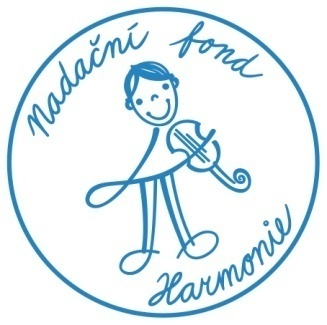 Nadační fond HarmoniePalác Beethoven, Lázeňská 11/285, 110 00 Praha 1 – Malá StranaPŘIHLÁŠKA□	Přípravka orchestru			□ ZŠ Masarykova Klánovice							□ ZŠ Kořenského Smíchov□	Orchestr – smyčcové nástroje	□ ZŠ Masarykova Klánovice							□ ZŠ Kořenského SmíchovPřípravka orchestru - 2. - 7. třída (a pro ty, kteří ještě nehráli na smyčcový nástroj)Místo konání: ZŠ Masarykova Klánovice, Slavětínská 200, Praha 9Termín konání: 2 x týdně – pondělí 13:30-15:00; pá 13:30-15:00Lektoři: Růženka DvořákováProsíme rodiče dětí z přípravky v Klánovicích o vyzvednutí dětí do 10 minut po ukončení výuky. Lektorky pak přecházejí na výuku orchestru. Děti, které nebudou včas vyzvednuté, budou čekat v učebně, kde bude probíhat výuka orchestru.  Místo konání: ZŠ Kořenského, Kořenského 10/760, Praha 5 (učebna 2.patro)Termín konání: 2 x týdně – úterý 14:30 -15:30; čtvrtek 14:00 – 15:00Lektoři: Růženka DvořákováOrchestr – smyčcové nástroje - 2. - 9. třída (pro ty, kteří již alespoň rok hráli na smyčcový nástroj)Místo konání: ZŠ Masarykova Klánovice, Slavětínská 200, Praha 9Termíny konání: 3 x týdně – pondělí 15:00-17:15; středa 14:00-16:15; pátek 15:00-17:15Lektoři: Roman Maďar (dirigent), Lenka Dandová (dirigentka), Alexander Hledík (housle), Růženka Dvořáková (viola), Varholáková Mária (cello)Místo konání: ZŠ Kořenského, Kořenského 10/760, Praha 5 (učebny ve 2.patře)Termíny konání: 3 x týdně – úterý 15:30-17:45; středa 17:00-19:15; čtvrtek 15:00-17:15Lektoři: Roman Maďar (dirigent), Lenka Dandová (dirigentka), Alexander Hledík (housle), Růženka Dvořáková (viola), Varholáková Mária (cello)Koordinátoři:	ZŠ Masarykova Klánovice – paní Mgr. Jitka Krejčí, krejci@zsklanovice.cz,                           737 634 338ZŠ Kořenského Smíchov – paní Veronika Soukenková, soukenkova@zskorenskeho.cz, 273 132 833 Jak jste se o nás dozvěděli: ………………………………………………………………………..Údaje o dítětiJméno dítěte ..............................................................................Datum narození .................................. Bydliště ..................................................................................................................................................Nástroj – housle / viola / violoncello (nehodící se škrtněte, uchazeči o přípravku nevyplňují)Chceme půjčit nástroj od NF Harmonie/ dítě má svůj nástroj (nehodící se škrtněte)Předchozí zkušenost s hraním na hudební nástroj: Ne/Ano (nehodící se škrtněte)V případě, že ano kolik let a kde ..........................................................................................................Zdravotní omezení dítěte: dítě nemá žádná zdravotní omezení/ dítě má následující omezení (nehodící se škrtněte):  ..............................................................................................................................................Dítě přichází a odchází z hodin samo/ v doprovodu dospělé osoby (níže rozepsat) : ................................................................................................................................................................Jméno rodiče/poručníka .........................................................................................................................Email ...................................................................Tel.číslo.....................................................................Dětský orchestr a jeho přípravku organizuje Nadační fond Harmonie ve spolupráci se ZŠ Kořenského a ZŠ Klánovice. Výuka je zdarma, stejně jako zapůjčení smyčcových nástrojů. Podmínkou přijetí bude pravidelná účast a usilovná práce s maximálním nasazením. Prohlašuji, že beru na vědomí, že Nadační fond Harmonie a činnost dětí v orchestru není pojištěna a případná náhrada škody na zdraví a majetku není kryta pojištěním. Prosíme rodiče, aby děti soukromě individuálně pojistili.V souladu s Nařízením (EU) 2016/679 dávám svůj souhlas ke zveřejňování údajů a fotografií (případně videozáznamů) z hodin hudební výuky a vystoupení k pozitivní prezentaci v propagačních materiálech Nadačního fondu Harmonie, včetně internetových stránek www.nfharmonie.cz a pro jiné účely, související s běžným chodem a prezentací nadačního fondu a souhlasím se shromažďováním osobních údajů pro naplňování účelu nadačního fondu.Tato přihláška je závazná. Svým podpisem stvrzuji, že jsem si vědom/a všech pravidel a závazků, které z toho plynou (pravidelná docházka, omlouvání absencí, účast na všech koncertech a akcích orchestru, pozitivní přístup a péče o hudební nástroj). Dítě může být za neomluvené absence z hodin vyloučeno. Absence dětí je nutné omlouvat na kontakt domluvený s koordinátorem včetně předávání omluvenek. Rodiče zajistí včasný příchod a včasné vyzvednutí dětí po výuce v přípravce a v orchestru.V Praze dne …………………Podpis rodičů/poručníků/zákonného zástupce ………………………Přihlášku můžete zaslat a bližší informace získat na tel. 608 900 887 – Alena Matzke, nebo na 777 751 589 – Milada Hrdá, případně na: info@nfharmonie.cz